Unidad Técnico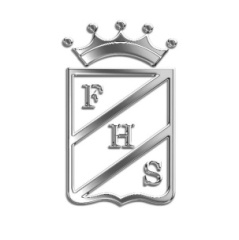 PedagógicaCURSO: 1º Básico A                         PROFESOR  ACOMPAÑANTE: NORMA                          CARRASCO

CALENDARIO DE EVALUACIONES MAYOEstimados apoderados: La presente circular tiene por objeto informar a ustedes fecha y contenidos de próximas evaluacionesEstudiantes les recuerdo la importancia del trabajo en clase y el desarrollo de las distintas actividades en cada una de las asignaturas. Padres y apoderados  tengan presente también  la importancia de supervisar tiempo de estudio para reforzar los contenidos a evaluar.                                  Saludos afectuosos     SUBSECTORFECHACONTENIDOSLENGUAJE Y COMUNICACIÓNLunes6 Consonantes M, L y PCon que consonante  empieza.Dibujar o reconocer objetos que comiencen con la letra en estudio.Completa la palabra con las vocales y las consonantes faltantes.Cuantas silabas tiene una palabra.LENGUAJE Y COMUNICACIÓNJueves16Mistral , Javier Sobrino, Planeta Lector.MATEMÁTICAJueves9Comparo cantidades (cual es más grande y cual es más chico).Descompongo números.Acción de juntar o sumar.Acción de separar o restar.INGLESViernes 31MY FAMILY:Mum, Dad, Grandad, Granny, brother, sister, pet, dog, cat. “This is …(my mum)”“how old are you? I’m seven”HISTORIA, GEOGRAFÍA Y CIENCIAS SOCIALESViernes17Días de la semana (orden, primero, segundo, etc.)Que día es hoy, que día fue ayer y mañana.Cuantos días tiene la semana.CIENCIASViernes24Lo vivo y no vivo.Reconocer  que es vivo y no vivo, que se reproduce, que se desarrolla y que se alimenta.Formas de nacer de algunos seres vivos, mamíferos y aves.Crecimiento y desarrollo de un ser vivo. ARTES VISUALESJueves30El RetratoARTES MUSICALES Miércoles 8Reconocimiento Auditivo.EDUCACIÓN TECNOLÓGICA Viernes 31Evaluación de proceso. Trabajo en clasesEDUCACIÓN FÍSICAlunes27Ejercicios de moderada intensidad a través de circuitosFORMACIÓN VALÓRICAMartes 28La persona y su entorno social. Pintar imágenes de personas en acciones buenas para la sociedad.